690078, г. Владивосток, ул. Комсомольская 5а оф.508. Тел/факс (423) 245-09-15, 245-16-75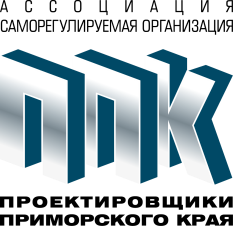 сайт: www.sroppk.ru  (сроппк.рф)  е-mail:info@sroppk.ruРегистрационный номер в государственном реестре СРО-П-128-27012010  Расчетный счет:  40703810350260042546;  Дальневосточный банк ПАО «Сбербанк России» г. Хабаровск; Кор/счёт  30101810600000000608,  БИК  040813608,  ОГРН 1082500002320,  ИНН  2540148541,                     КПП 254001001, ОКПО 88242018                                                                                                     г. ВладивостокПеречень документов для вступления в СРО кадастровых инженеров:1. заявление о вступлении (форма представлена ниже);2. копия паспорта гражданина РФ;3. копия действующего квалификационного аттестата кадастрового инженера;4. копии документов, подтверждающих наличие среднего профессионального образования по одной из специальностей, определенных органом нормативно-правового регулирования в сфере кадастровых отношений, или высшего образования, полученного по имеющим государственную аккредитацию образовательным программам.5. копия свидетельства о постановке на учет физического лица в налоговом органе (при наличии);6. копия свидетельства о государственной регистрации физического лица в качестве индивидуального предпринимателя (для индивидуальных предпринимателей);7. доверенность на право представления интересов на общем собрании членов саморегулируемой организации;8. копия страхового свидетельства обязательного пенсионного страхования (СНИЛС);9. Справка об отсутствии судимости (порядок предоставления указан ниже);10. Справка об отсутствии запрашиваемой информации в реестре дисквалифицированных лиц (порядок предоставления указан ниже);11. Копия документа, подтверждающего выход из иной саморегулируемой организации в сфере кадастровой деятельности (при наличии);12. заявление об отсутствии ограничений, предусмотренных частями 19 и 20 ст. 29 Федерального закона от 24 июля 2007 № 221-ФЗ «О государственном кадастре недвижимости» (в ред. Федерального закона от 30.12.2015 N 452-ФЗ) (форма представлена ниже).
* Копии документов должны быть заверены печатью и подписью кадастрового инженера.Председателю СоветаСРО НП «Балтийское объединение кадастровых инженеров»от _______________________________________________________                                                  фамилия, имя, отчество З А Я В Л Е Н И Е                                                                                                                                                                                   ,                                                   фамилия и имя, отчество,      дата и место рождения,             ИНН_____________________________________________________________________________________________________________паспортные данные (номер, дата и место выдачи)_____________________________________________________________________________________________________________место жительства,  почтовый адрес (место фактического осуществления деятельности для индивидуального предпринимателя)__________________________________________________________________________________________номер контактного телефона,          адрес электронной почты__________________________________________________________________________________________форма организации кадастровой деятельности (выбрать один из вариантов):[   ] в качестве индивидуального предпринимателя ___________________________________________________________________________________________________________________________________дата регистрации, ГРН записи о государственной регистрации в качестве индивидуального предпринимателя[   ] в качестве работника юридического лица на основании трудового договора с таким юридическим лицом________________________________________________________________________   Наименование, ИНН, место нахождения, почтовый адрес, адрес электронной почты и номера контактных телефонов, должностьПрошу принять меня в члены Саморегулируемой организации Некоммерческого партнерства «Балтийское объединение кадастровых инженеров» (далее – Партнерство).Обязуюсь выполнять требования Федерального закона от 24 июля 2007 № 221-ФЗ «О государственном кадастре недвижимости» (далее – ФЗ «О государственном кадастре недвижимости»), Устава Партнерства, стандартов и правил Партнерства, иных внутренних документов Партнерства.Достоверность сведений в представленных документах подтверждаю, не возражаю против их проверки.Даю согласие Партнерству на обработку моих персональных данных, а именно совершение следующих действий: сбор, запись, систематизацию, накопление, хранение, уточнение (обновление, изменение), извлечение, использование, передачу (распространение, предоставление, доступ), обезличивание, блокирование, удаление, уничтожение персональных данных. Перечень моих персональных данных, на обработку которых я даю согласие: фамилия, имя, отчество; дата и место рождения; паспортные данные; данные документов об образовании, квалификации, профессиональной подготовке, сведения о повышении квалификации, СНИЛС, дисквалификации и все иные сведения, которые саморегулируемая организация вправе получить от кадастрового инженера в соответствии с требованиями действующего законодательства.Подтверждаю отсутствие ограничений, предусмотренных частями 19 и 20 ст. 29 Федерального закона от 24 июля 2007 № 221-ФЗ «О государственном кадастре недвижимости» (в ред. Федерального закона от 30.12.2015 N 452-ФЗ).      Приложение (копии):  __________________   ____________________________________			                                  подпись	МП		Ф.И.О.  «_____»_____________ 20__ г.Порядок предоставления Справки об отсутствии судимости1) Для получения необходимо обратиться в МВД (ФКУ «ГИАЦ МВД России» и ИЦ);2) Заявители вправе обратиться с письменным заявлением в ФКУ «ГИАЦ МВД России», ИЦ, территориальный орган МВД России на районном уровне по месту жительства (пребывания), а также в МФЦ, либо направить заявление в электронной форме с использованием Единого портала государственных и муниципальных услуг;3) Запрос осуществляется лично лицом, в отношении которого запрашивается справка либо представителем по доверенности;4) Срок подготовки справки 30 календарных дней;5) Пошлина за предоставление справки не взымается;6) Для оформления справки требуется Паспорт и копии всех его заполненных страниц, доверенность (при необходимости).Также с необходимой информацией можно ознакомиться на сайтах Министерства внутренних дел РФ, и Госуслуг перейдя по ссылкам: https://mvd.ru/mvd/structure1/Centri/Glavnij_informacionno_analiticheskij_cen/Gosuslugihttps://www.gosuslugi.ru/pgu/service/10000006704_425.html#!_description Нормативно-правовые документы, устанавливающие порядок предоставления справки об отсутствии судимости:Приказ МВД России от 07.11.2011 № 1121 «Об утверждении Административного регламента Министерства внутренних дел Российской Федерации по предоставлению государственной услуги по выдаче справок о наличии (отсутствии) судимости и (или) факта уголовного преследования либо о прекращении уголовного преследования».Порядок предоставления Справки об отсутствии запрашиваемой информации в реестре дисквалифицированных лиц1) Для получения необходимо обратиться в территориальный отдел Федеральной налоговой службы;2) Обращение оформляется в виде запроса на бумажном носителе, который можно предоставить непосредственно или направить почтовым отправлением в любой территориальный налоговый орган, независимо от адреса места нахождения (места жительства) заинтересованного лица или лица, о котором запрашиваются сведения;3) Справка предоставляется любому заинтересованному лицу;4) Срок подготовки справки составляет 5 (пять) рабочих дней;5) За выдачу справки взымается государственная пошлина в размере 100 рублей;6) Необходимо предоставить паспорт и оплаченную квитанцию;Также с необходимой информацией можно ознакомиться на сайте Федеральной налоговой службы, перейдя по ссылке: https://www.nalog.ru/rn77/related_activities/registries/disqualified_persons/	Нормативно-правовые документы, устанавливающие порядок предоставления сведений из реестра дисквалифицированных лиц:- Постановление Правительства РФ от 03.07.2014 № 615 «Об установлении размера платы за предоставление сведений из реестра дисквалифицированных лиц, а также об изменении и признании утратившими силу некоторых актов Правительства Российской Федерации»;-Приказ Минфина России от 30.12.2014 №177н «Об утверждении Административного регламента предоставления Федеральной налоговой службой государственной услуги по предоставлению заинтересованным лицам сведений, содержащихся в реестре дисквалифицированных лиц»-Приказ ФНС России от 31.12.2014 №НД-7-14/700@ «Об утверждении порядка предоставления сведений, содержащихся в реестре дисквалифицированных лиц, форм выписки из реестра дисквалифицированных лиц и справки об отсутствии запрашиваемой информации».Председателю СоветаСРО НП «Балтийское объединение кадастровых инженеров»от _______________________________________________________                                                  фамилия, имя, отчество СНИЛС ___________________________________________________З А Я В Л Е Н И Еоб отсутствии ограниченийНастоящим подтверждаю отсутствие ограничений, предусмотренных частями 19 и 20 ст. 29 Федерального закона от 24 июля 2007 года № 221-ФЗ «О государственном кадастре недвижимости» (в ред. Федерального закона от 30.12.2015 № 452-ФЗ) (далее – ФЗ «О государственном кадастре недвижимости», в том числе я не исключался (-лась) из саморегулируемой организации кадастровых инженеров по одному или нескольким основаниям, предусмотренным пунктами 1, 3 - 9 части 15 ст. 29 ФЗ «О государственном кадастре недвижимости», в отношении меня не принималось решения о дисквалификации либо о лишении права занимать определенные должности или заниматься определенной деятельностью в соответствии с вступившим в законную силу решением суда.«_____» ____________ 2016г. ______________________                                        _________________________________				                              фамилия, имя, отчество 					МП №Наименование документаКол-во листов1копия паспорта гражданина РФ2копия действующего квалификационного аттестата кадастрового инженера3копии документов, подтверждающих наличие среднего профессионального образования по одной из специальностей, определенных органом нормативно-правового регулирования в сфере кадастровых отношений, или высшего образования, полученного по имеющим государственную аккредитацию образовательным программам4копия свидетельства о постановке на учет физического лица в налоговом органе (при наличии)5копия свидетельства о государственной регистрации физического лица в качестве индивидуального предпринимателя (для индивидуальных предпринимателей)6копия страхового свидетельства обязательного пенсионного страхования (СНИЛС)7доверенность на право представления интересов на общем собрании членов саморегулируемой организации8справка об отсутствии судимости9справка об отсутствии запрашиваемой информации в реестре дисквалифицированных лиц10копия документа, подтверждающего выход из иной саморегулируемой организации в сфере кадастровой деятельности (в случае, если ранее кадастровый инженер состоял в другой саморегулируемой организации)11заявление об отсутствии ограничений, предусмотренных частями 19 и 20 ст. 29 Федерального закона от 24 июля 2007 № 221-ФЗ «О государственном кадастре недвижимости» (в ред. Федерального закона от 30.12.2015 N 452-ФЗ)